TOTAL CHAOS 8 WEEK TRAINING PROGRAMCOME TAKE THE CHAOS CHALLENGE8 week program BUILT to enhance your Speed, Agility, Conditioning and Strength…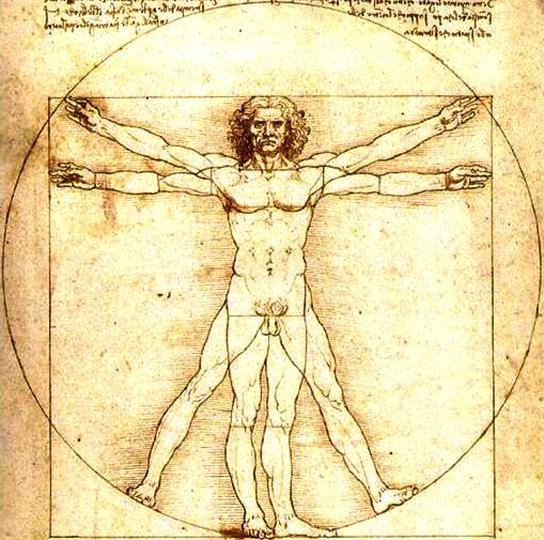 ATHLETE GETS:3 session per week:  this will help build work ethic, dedication and group bondingAdditional “Special Location” Workouts TBAEvery Monday, Wednesday and FridayConditioning & Core Strength AddressedSprinting TechniqueAgility: including but not limited to lateral work, back pedaling, angle pedaling, drop step etc.  Weight training:  Endurance, Strength and Injury PreventionAll Athletes will be coached on the correct technique for each drill, as well as, given several opportunities to perform repetitions of each drill…*Athletes will need to bringwater bottle and a great attitude!